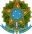 SERVIÇO PÚBLICO FEDERAL  INSTITUTO FEDERAL DE EDUCAÇÃO, CIÊNCIA E TECNOLOGIA DE MATO GROSSO  CAMPUS ALTA FLORESTA  DEPARTAMENTO DE ENSINO  ANEXO I  RELAÇÃO DE DOCUMENTOS NECESSÁRIOS PARA INSCRIÇÃO DE TRANSFERÊNCIA EXTERNA  (candidatos que cursam Ensino Superior em outras Instituições de Ensino) Alta Floresta,________ de ______________________________________de 2022.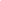 NOME FILIAÇÃO PAI: FILIAÇÃO MAE: Nº RG ORGÃO EXPEDIDOR Nº CPF ENDEREÇO COMPLETO: BAIRRO CEP TELEFONE CELULAR DATA NASCIMENTO OPÇÃO DE CURSO DOCUMENTOS SOLICITADOS Formulário de inscrição, preenchido, datado e assinado (Anexo I).Histórico escolar ou atestado em que constem o aproveitamento e a carga horária de cada disciplina  cursada com a devida aprovação (cópia e original, ou coima autenticada .Declaração original da instituição de origem de que o aluno está regularmente matriculado ou com  matricula trancada.Documento contendo o número e a data de autorização ou reconhecimento do curso da instituição de  origem, caso não conste no histórico escolar.Os ementários das disciplinas cursadas com a devida aprovação, nos quais se discriminem a carga  horária e bibliografia utilizada, assinadas pela instituição de ensino (original).ASSINATURA DO CANDIDATO 